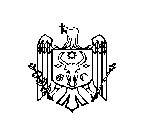 DECIZIE nr. 3/2din 12 iunie 2020Cu privire la alocarea mijloacelorfinanciare din fondul de rezervă albugetului raional pentru anul 2020 În temeiul demersurilor parvenite din partea cetăţenilor, primăriilor, instituțiilor, organizațiilor din raionul Ştefan Vodă; În conformitate cu prevederile art. 18 din Legea nr. 397-XV din 16 octombrie 2003 privind finanţele publice locale şi Regulamentului privind constituirea fondului de rezervă al bugetului raional Ştefan Vodă şi utilizarea mijloacelor acestuia, aprobat prin decizia Consiliului raional nr. 6/7 din 11 septembrie 2003 cu modificările şi completările ulterioare; În baza art. 19 alin (4), art. 43 (1) lit. b) şi art. 81 din Legea nr. 436-XVI din 28.12.2006 privind  administraţia publică locală, Consiliul raional D E C I D E:1. Se aprobă cheltuielile efectuate prin dispoziția președintelui raionului, din contul mijloacelor financiare ale fondului de rezervă al bugetului raional pe anul 2020, inclusiv:- 10,0 mii lei, dnei Tamara Chiperi, locuitoarea s. Copceac, în legătură cu situația materială dificilă  legată de decesul prematur al soțului Ion Chiperi, Cetățean de Onoare al raionului Ștefan Vodă, fost primar al s. Copceac, fost secretar al Consiliului raional,  (disp. nr.53-a din 20. 05.2020).  2. Se distribuie mijloacele bugetare din fondul de rezervă al bugetului raional pentru anul 2020, după cum urmează: - 5,0 mii lei, dnei Doina Profir, locuitoarea s. Ermoclia, în legătură cu situația materială  dificilă,  pentru tratament medical costisitor, permanent al fiului David (a.n.2018) în urma intervenției chirurgicale la IMSP Institutul Mamei și Copilului din or Chișinău; - 2,0 mii lei, dnei Stepanida Stețenco, locuitoarea s. Slobozia, pensionară, in legătură cu agravarea stării sănătății, pentru tratament medical îndelungat, costisitor; - 3,0 mii lei, dnei Olga Muntean, locuitoarea s. Volintiri, invalid de gradul II, in legătură cu situația materială  dificilă și necesitatea tratamentului medical zilnic, costisitor în urma intervenției chirurgicale la cord;- 4,0 mii lei, dnei Valentina Popa, locuitoarea  or. Ștefan Vodă, văduvă, în legătură cu situația materială  dificilă, pentru tratament medical permanent și îngrijire zilnică al fiului Pavel Popa (a.n.2006) invalid din copilărie de gradul II;- 5,0 mii lei, dlui Ion Antoșel, locuitor al or. Ștefan Vodă, pensionar, în legătură cu situația materială dificilă și agravarea stării sănătății, pentru tratament medical îndelungat, costisitor în urma intervenției chirurgicale suportate la IMSP Spitalul Clinic Republican ,,Timofei Moșneaga” din or. Chișinău;- 3,0 mii lei, dlui Mihail Bumbu, locuitor al s. Tudora, pensionar, in legătură cu situația materială dificilă, pentru tratament medical permanent la Centrul de Dializă  “BB-Dializă”din or. Chișinău;- 3,0 mii lei, dnei Elena Gînj, locuitoarea s. Crocmaz, văduvă, in legătură cu situația materială dificilă, pentru procurarea medicamentelor și tratament medical îndelungat în urma intervenției chirurgicale complicate la picior ;- 2,0 mii lei, dnei Larisa  Malahova, locuitoarea  s. Tudora, pensionară, in legătură cu situația materială  dificilă, pentru intervenția chirurgicală repetată la ochi și tratament medical îndelungat de recuperare;- 5,0 mii lei, dnei Daria Ungureanu, locuitoarea or. Ștefan Vodă, pensionară, în legătură cu situația materială  dificilă, pentru tratament medical îndelungat, costisitor în urma agravări stării sănătății;- 5,0 mii lei, dnei Parascovia Nașco, locuitoarea s. Ermoclia, pensionară, în legătură cu situația materială dificilă, pentru tratament medical îndelungat, costisitor de recuperare în urma unei intervenții chirurgicale complicate, costisitoare (endoprotezare la șold) la IMSP Institutul de Medicina Urgentă din or. Chișinău;- 3,0 mii lei, dlui Ulian Țurcanu, locuitor al  s. Feștelița, pensionar, invalid de gradul III, în legătură cu situația materială dificilă, pentru tratament medical zilnic, costisitor, în urma intervenției chirurgicale complicate suportate pe cord la IMSP Spitalul Clinic Republican ,,Timofei Moșneaga”din or. Chișinău;- 2,0 mii lei, dlui Gheorghe Trofimov, locuitor al or. Ștefan Vodă,  în legătură cu situația materială  dificilă, pentru tratament medical îndelungat, costisitor, in urma intervenției chirurgicale suportate (artoplastie totală a șoldului stâng) la Spitalul Medparc din or. Chișinău;- 5,0 mii lei, dlui Sergiu Barbei, locuitor al s. Palanca, în legătură cu situația materială  dificilă și agravarea stării sănătății, pentru tratament medical permanent, costisitor  în urma intervenției chirurgicale suportate la IMSP Institutul Oncologic din or. Chișinău;- 10,0 mii lei, dlui Valeriu Borșci, locuitor al s. Talmaza, în legătură cu situația materială  dificilă, pentru procurarea materialelor de construcție la reparația casei individuale de locuit și a acoperișului, care se află in stare avariată în urma vântului puternic din iarna-primăvara a. 2020;- 4,0 mii lei, dnei Mariana Vartic, locuitoarea or. Ștefan Vodă, invalid de gradul II, în legătură cu situația materială  dificilă (la întreținere 2 copii minori), pentru tratament medical îndelungat, costisitor în urma agravării stării sănătății la IMSP Institutul de Neurologie din or. Chișinău;- 2,0 mii lei, dnei Natalia Darii, locuitoarea or. Ștefan Vodă, pensionară, în legătură cu situația materială  dificilă, pentru tratament medical permanent, îndelungat în urma unei intervenții chirurgicale suportate la  IMSP Spitalul Clinic Republican ,,Timofei Moșneaga”din or. Chișinău; - 2,0 mii lei, dlui Husein Ischenderov, locuitor al s. Tudora, în legătură cu situația materială dificilă (nu este încadrat în câmpul muncii), pentru tratament medical îndelungat, costisitor în urma intervenției chirurgicale complicate suportate;- 2,0 mii lei, dlui Constantin Corgoja, locuitor al s. Volintiri, în legătură cu situația materială  dificilă, pentru tratament medical îndelungat, costisitor în urma intervenției chirurgicale suportate la IMSP Spitalul raional Căușeni ,, Ana și Alexandru”;- 3,0 mii lei, dlui Efim Osipov, locuitor al s. Popeasca, pensionar, invalid de gradul II, în legătură cu situația materială dificilă, pentru tratament medical îndelungat, costisitor, în urma intervenției chirurgicale suportate pe cord la  IMSP Spitalul Clinic Republican ,,Timofei Moșneaga” or. Chișinău;- 5,0 mii lei, dlui Valeriu Țurcan, locuitor al s. Feștelița, pensionar, invalid de  gradul II, în legătură cu situația materială  dificilă, pentru tratament medical zilnic, costisitor în urma intervenției chirurgicale suportate la  IMSP Institutul Oncologic din or, Chișinău;- 3,0 mii lei, dnei Galina Todirica, locuitoarea  s. Cioburciu, pensionară, în legătură cu situația materială  dificilă, pentru investigațiile efectuate și tratament medical îndelungat, costisitor în urma agravării stării sănătății;- 4,0 mii lei, dlui Iurie Untilov, locuitor al s. Volintiri, în legătură cu situația materială  dificilă, pentru tratament medical îndelungat, costisitor în urma traumei cranio-cerebrale;- 10,0 mii lei, dlui Anatolie Caliman, locuitor al or. Ștefan Vodă,  pentru tratament medical îndelungat, costisitor în urma intervenției chirurgicale complicate suportate pe cord la IMSP Institutul de Cardiologie din or. Chișinău;- 2,0 mii lei, dlui Mihail Negru, locuitor al com. Răscăieți, pensionar, în legătură cu situația materială dificilă, pentru tratament medical costisitor în urma intervenției chirurgicale la ochi;- 3,0 mii lei, dnei Larisa Talmazan, locuitoarea s. Ermoclia, pensionară, în legătură cu situația materială  dificilă și tratament medical îndelungat;- 5,0 mii lei, dlui Anatoli Batîri, locuitor al s. Crocmaz, veteran al războiului din Afganistan, pentru tratament medical îndelungat, costisitor în urma intervenției chirurgicale suportate la IMSP Institutul Oncologic din or. Chișinău.3. Controlul executării prezentei decizii se pune în sarcină dnei Ina Caliman, şef,  Direcţia finanţe.4. Prezenta decizie se aduce la cunoştinţă:             - Oficiului teritorial Căuşeni al Cancelariei de Stat;             - Direcţiei finanţe;              - Direcției generale asistență socială și protecția familiei;             - Tuturor persoanelor nominalizați;             - Prin publicarea pe pagina web a Consiliului raional Ștefan  Vodă.    Preşedintele  ședinței                                                                                    Maria Pălărie             Contrasemnează:      Secretarul Consiliului raional                                                                         Ion Ţurcan Nota informativă la proiectul de decizie nr. 3/2 din 12.06.2020Cu privire la alocarea mijloacelor financiare din fondul de rezervă al bugetului raional pentru anul 20201. Denumirea autorului şi, după caz, a participanţilor la elaborarea proiectului Proiectul a fost elaborat de către Direcția finanțe a Consiliului raional Ștefan Vodă, în temeiul demersurilor parvenite din partea cetăţenilor, primăriilor, instituțiilor, organizațiilor din raionul Ştefan Vodă; În conformitate cu prevederile art. 18 din Legea nr. 397-XV din 16 octombrie 2003 privind finanţele publice locale şi Regulamentului privind constituirea fondului de rezervă al bugetului raional Ştefan Vodă şi utilizarea mijloacelor acestuia, aprobat prin decizia Consiliului raional nr. 6/7 din 11 septembrie 2003 cu modificările şi completările ulterioare; În baza art. 19 alin (4), art. 43 (1) lit. b) şi art. 81 din Legea nr. 436-XVI din 28.12.2006 privind  administraţia publică locală,2. Condiţiile ce au impus elaborarea proiectului de act normativ şi finalităţile urmărite  Elaborarea proiectului de decizie vine în contextul demersurilor înaintate de către cetățenii, instituţiile bugetare și primăriile raionului Ștefan Vodă, de solicitare a surselor financiare pentru acoperirea unor cheltuieli neprevăzute pentru tratament medical, unor cetățeni.3. Descrierea gradului de compatibilitate pentru proiectele care au ca scop armonizarea legislaţiei naţionale cu legislaţia Uniunii Europene Proiectul nu are ca scop armonizarea legislaţiei naţionale cu legislaţia Uniunii Europene. 4. Principalele prevederi ale proiectului şi evidenţierea elementelor noi Se aprobă cheltuielile efectuate prin dispoziția președintelui raionului, din contul mijloacelor financiare ale fondului de rezervă al bugetului raional pentru anul 2020, inclusiv:- 10,0 mii lei, dnei Tamara Chiperi, locuitoarea s. Copceac, în legătură cu situația materială dificilă  legată de decesul prematur al soțului Ion Chiperi, Cetățean de Onoare al raionului Ștefan Vodă, fost primar al s. Copceac, fost secretar al Consiliului raional.  (disp. nr.53-a din 20. 05.2020).  Se distribuie mijloacele bugetare din fondul de rezervă al bugetului raional pentru anul 2020, după cum urmează: - 5,0 mii lei, dnei Doina Profir, locuitoarea s. Ermoclia, în legătură cu situația materială  dificilă,  pentru tratament medical costisitor, permanent al fiului David (a.n.2018) în urma intervenției chirurgicale la IMSP Institutul Mamei și Copilului din or Chișinău; - 2,0 mii lei, dnei Stepanida Stețenco, locuitoarea s. Slobozia, pensionară, in legătură cu agravarea stării sănătății, pentru tratament medical îndelungat, costisitor; - 3,0 mii lei, dnei Olga Muntean, locuitoarea s. Volintiri, invalid de gradul II, in legătură cu situația materială  dificilă și necesitatea tratamentului medical zilnic, costisitor în urma intervenției chirurgicale la cord;5. Fundamentarea economico-financiară Sursele financiare sunt alocate din fondul de rezervă al bugetului raional.Implementarea proiectului nu necesită mijloace financiare suplimentare. 6. Modul de încorporare a actului în cadrul normativ în vigoare Adoptarea proiectului dat nu impune modificarea și abrogarea unor acte normative. 7. Avizarea şi consultarea publică a proiectului În scopul respectării prevederilor Legii nr. 239/2008 privind transparența în procesul decizional, pe pagina web . www.stefan-voda.md, secțiunea – Transparența decizională, a fost asigurată plasarea: - anunțului privind inițiativa de elaborare a proiectului de decizie menționat. Șef al direcției finanțe                                                                               Ina CalimanAVIZde expertiză anticorupțiela proiectul de decizie nr. 3/2 din 12.06.2020Cu privire la alocarea mijloacelor financiare din fondul de rezervă al bugetului raional pentru anul 2020 Autorul garantează, pe propria răspundere, că proiectul de decizie nr. 3/2 din 12.06.2020Cu privire la alocarea mijloacelor financiare din fondul de rezervă al bugetului raional pentru        anul 2020, nu conține elemente de corupție.Șef al direcției finanțe                                                                                      Ina CalimanREPUBLICA MOLDOVACONSILIUL RAIONAL ŞTEFAN VODĂ